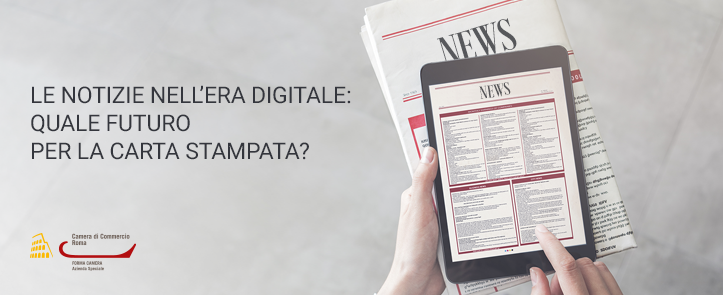 LE NOTIZIE NELL’ERA DIGITALE: QUALE FUTURO PER LA CARTA STAMPATA?Roma, 20 Giugno 2019 Camera di Commercio di Roma – Sala del Tempio di Adriano - Piazza di Pietra09:30 REGISTRAZIONE DEI PARTECIPANTI10:00RELAZIONE INTRODUTTIVALorenzo TagliavantiPresidente della Camera di Commercio di Roma10:15 IL CAMBIAMENTO DELLA MODALITÀ DI FRUIZIONE DEL GIORNALE NELLE SUE DIVERSE FORMECarlo VernaPresidente dell’Ordine Nazionale dei Giornalisti 10:45 IL VALORE DELLA FORMAZIONE CONTINUA Erino ColombiPresidente Forma Camera - Azienda Speciale della Camera di Commercio di Roma11:15 TAVOLA ROTONDA   Interventi dei direttori di testata /giornalisti13:30 CHIUSURA LAVORIModera Paolo Di GiannantonioL’iniziativa, approvata dall’Ordine dei Giornalisti del Lazio, rilascia 6 crediti formativi.